                                                          КалендарьV Зимнего первенства городского округа Тольятти по футболу среди юношей.Группа 2008 г.р.                    г. Тольятти, стадион «Труд», 11 декабря 2021г. – 05 февраля 2022г.                   Участники:1.  Лада-Центр  Шилкин И.А.2.  ЦПФ Лада-Тольятти  Назаров  И.Д., Минеев А.В.3.  Импульс Б  Киндеркнехт С.А., Луценко И.А.4.  Импульс В  Киндеркнехт С.А., Луценко И.А.5.  СШОР №12 «Лада»  Миначев Д.К., Бизяев Ю.Е.6.  СШОР №12 «Лада»-М  Тышкевич А.О.7.  Акрон Жигулевск  Иванов Д.А.                                                         	      Формат 11х11,  2 тайма х 30 минут                          Все команды cоблюдают требования постановления Губернатора Самарской области          «О комплексе мер по обеспечению  санитарно-эпидемиологического благополучия населения          в связи с распространением   новой  коронавирусной инфекции (CОVID-19) на территории             Самарской области». 1 тур  11 декабря 2021г., суббота   перенос                     2 тур  18 декабря 2021г., суббота10.30  Импульс Б – Импульс В	Лада-М – ЦПФ Лада-Тольятти     0-312.00  ЦПФ Лада-Тольятти – СШОР №12 «Лада»	СШОР №12 «Лада» - Импульс Б  3-113.30  Лада-Центр – Лада-М 	Импульс В – Акрон                        7-1  Акрон – пропускает	Лада-Центр-пропускает3 тур  25 декабря 2021г., суббота перенос                      4 тур  15 января 2022г., суббота10.30  Импульс В – ЦПФ Лада-Тольятти	 ЦПФ Лада-Тольятти – Импульс Б12.00  Импульс Б - Акрон	 Акрон – Лада-М13.30  СШОР №12 «Лада» – Лада-Центр	 Лада-Центр – Импульс В   Лада-М - пропускает	 СШОР №12 «Лада» - пропускает5 тур  22 января 2022г., суббота                                       6 тур  29 января 2022г., суббота10.30  СШОР №12 «Лада» - Лада-М	  Лада-М – Импульс В12.00  ЦПФ Лада-Тольятти - Акрон	  Лада-Центр – ЦПФ Лада-Тольятти13.30  Импульс Б – Лада-Центр	  Акрон – СШОР №12 «Лада»  Импульс В - пропускает	  Импульс Б - пропускает                                  7 тур  05 февраля 2022г., суббота     изменение во времени                                                                                         10.30  Импульс Б – Лада-М	 	12.00  Импульс В – СШОР №12 «Лада»	13.30  Лада-Центр - Акрон	   ЦПФ Лада-Тольятти - пропускает                                                    Таблица группы 2008 г.р.                                                  11 декабря 2021г. – 05 февраля 2022г.2 тур*                * Все игры Зимнего первенства команды играют с 2 тура!   Игры 1 тура будут перенесены на более поздний срок, информацию разместим                              в группе СШОР №12 «Лада» ВКонтакте!	                         Группа  2008 г.р.     играет   4  тур!местокомандаматчипобеданичьяпроигрышмячиочки1    Импульс В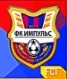 11007-1 (+6)32    ЦПФ Лада-Тольятти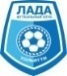 11003-0 (+3)33     СШОР №12 «Лада»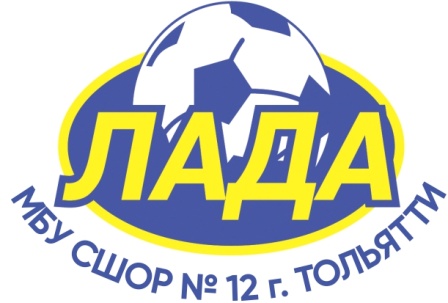 11003-1 (+2)34     Импульс Б10011-3 (-2)05      Лада-М10010-3 (-3)06      Акрон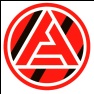 10011-7 (-6)07      Лада-Центр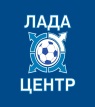 000000